TUTANAK Olaya Maruz Kalan Kişi                     Tanık Olan Kişi                         Bölüm Sorumlusu Adı-Soyadı:                                            Adı-Soyadı:                                 Adı-Soyadı: İmza:                                                      T.C. Kimlik no:                            T.C. Kimlik No:                                                                 Tel:                                              Tel:                                                                 İmza:                                           İmza:  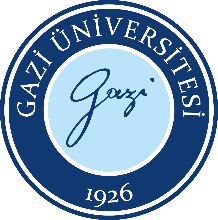 İş Kazası Tutanak FormuDoküman No: SBF.FR. 0005 İş Kazası Tutanak FormuYayın Tarihi:  13.06.2022İş Kazası Tutanak FormuRevizyon Tarihi: İş Kazası Tutanak FormuRevizyon No: İş Kazası Tutanak FormuSayfa: 1/1 Kazaya Maruz Kalan Personelin/Öğrencinin   Adı Soyadı:                                                        	Bölümü:  T.C Kimlik No:  	Tel No:  Unvanı: 	e-mail:  Cinsiyet: 	Ev adresi: Olayın olduğu tarih: 	Kazanın türü: Olayın olduğu saat: 	Kazadan etkilenen vücut bölgesi: Olayın olduğu yer: 	Kaza sonrası sağlık gözetimi gerekli mi?  	(   ) Evet          (   ) Hayır Olayı anlatınız 